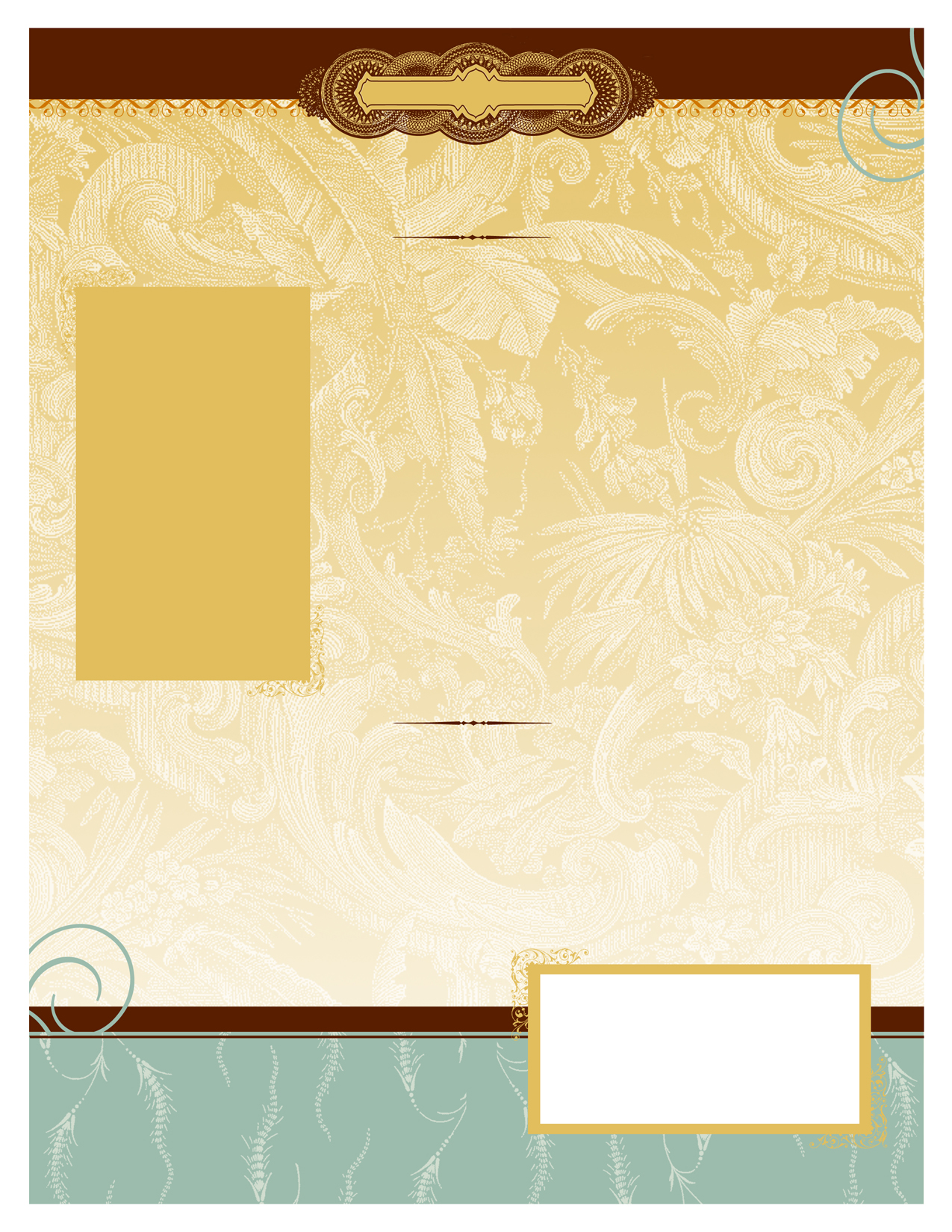 
Editorial Review Board Member Agreement . 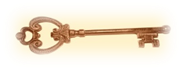 NameCredentialsUniversity or OrganizationThe contact information below will not be published (internal use only!)The contact information below will not be published (internal use only!)Email AddressPhone Number